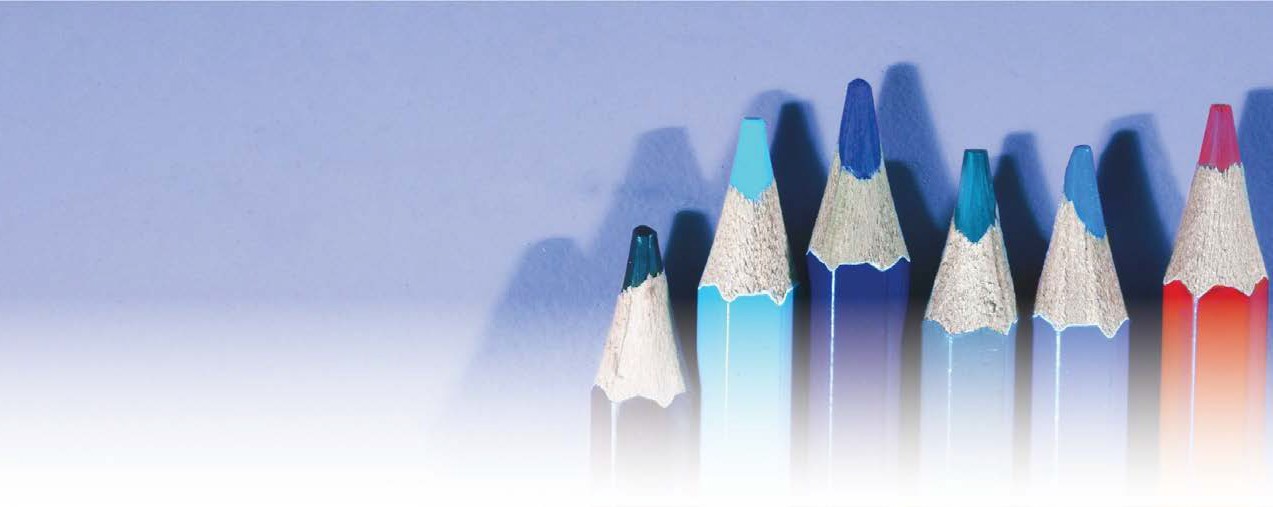 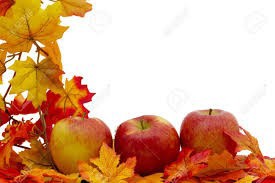 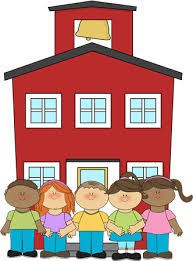 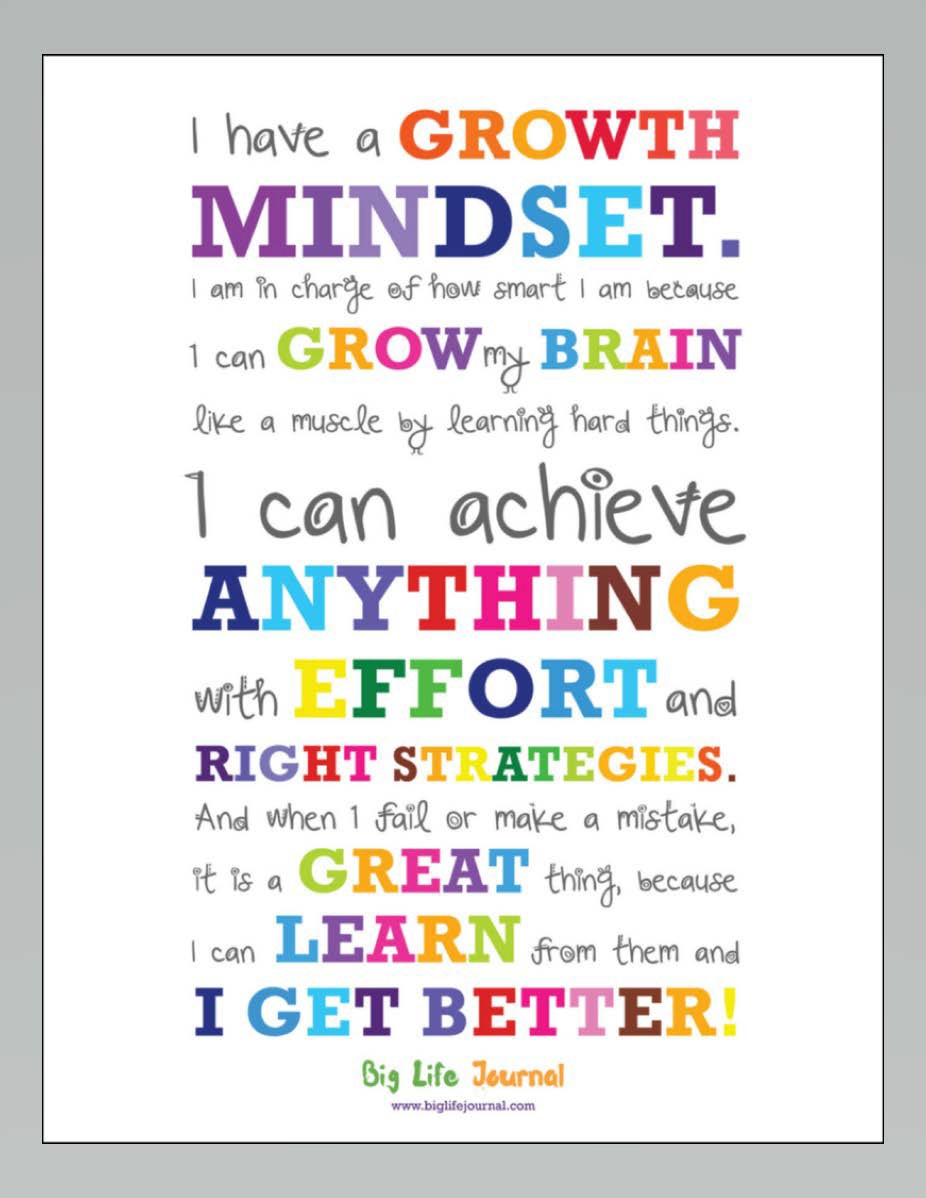 4th Grade NewsOctober 28,October 28,October 28,202020202020DEAR 4th GRADE FAMILIES NEWS FROM THE TEAM       Time is flying by, and our fourth-graders are working hard.   They have completed quarter one and have begun the work for the second quarter. As we dive into Fall, here are a few things to keep in mind:Changeable weather: please be sure to sendyour student with proper outerwear when the temperature falls- we do go outside for recess unless it is raining.Remember that breakfast and lunch are free forall students. You may want to encourage your child to eat breakfast when they arrive, as we don't eat lunch until 12:50 in the afternoon.Please insure that your child has a pair ofheadphones at school. We frequently use computer applications that require these in the classroom.      Time is flying by, and our fourth-graders are working hard.   They have completed quarter one and have begun the work for the second quarter. As we dive into Fall, here are a few things to keep in mind:Changeable weather: please be sure to sendyour student with proper outerwear when the temperature falls- we do go outside for recess unless it is raining.Remember that breakfast and lunch are free forall students. You may want to encourage your child to eat breakfast when they arrive, as we don't eat lunch until 12:50 in the afternoon.Please insure that your child has a pair ofheadphones at school. We frequently use computer applications that require these in the classroom.      Time is flying by, and our fourth-graders are working hard.   They have completed quarter one and have begun the work for the second quarter. As we dive into Fall, here are a few things to keep in mind:Changeable weather: please be sure to sendyour student with proper outerwear when the temperature falls- we do go outside for recess unless it is raining.Remember that breakfast and lunch are free forall students. You may want to encourage your child to eat breakfast when they arrive, as we don't eat lunch until 12:50 in the afternoon.Please insure that your child has a pair ofheadphones at school. We frequently use computer applications that require these in the classroom.BONK'S BULLETIN BONK'S BULLETIN       Time is flying by, and our fourth-graders are working hard.   They have completed quarter one and have begun the work for the second quarter. As we dive into Fall, here are a few things to keep in mind:Changeable weather: please be sure to sendyour student with proper outerwear when the temperature falls- we do go outside for recess unless it is raining.Remember that breakfast and lunch are free forall students. You may want to encourage your child to eat breakfast when they arrive, as we don't eat lunch until 12:50 in the afternoon.Please insure that your child has a pair ofheadphones at school. We frequently use computer applications that require these in the classroom.      Time is flying by, and our fourth-graders are working hard.   They have completed quarter one and have begun the work for the second quarter. As we dive into Fall, here are a few things to keep in mind:Changeable weather: please be sure to sendyour student with proper outerwear when the temperature falls- we do go outside for recess unless it is raining.Remember that breakfast and lunch are free forall students. You may want to encourage your child to eat breakfast when they arrive, as we don't eat lunch until 12:50 in the afternoon.Please insure that your child has a pair ofheadphones at school. We frequently use computer applications that require these in the classroom.      Time is flying by, and our fourth-graders are working hard.   They have completed quarter one and have begun the work for the second quarter. As we dive into Fall, here are a few things to keep in mind:Changeable weather: please be sure to sendyour student with proper outerwear when the temperature falls- we do go outside for recess unless it is raining.Remember that breakfast and lunch are free forall students. You may want to encourage your child to eat breakfast when they arrive, as we don't eat lunch until 12:50 in the afternoon.Please insure that your child has a pair ofheadphones at school. We frequently use computer applications that require these in the classroom.R E ADING: As we start the second quarter, we are wrapping up our study of graphic novels, and continuing with strategies for nonfiction. We are also preparing to begin the study of a new genre-biographies and autobiographies. R E ADING: As we start the second quarter, we are wrapping up our study of graphic novels, and continuing with strategies for nonfiction. We are also preparing to begin the study of a new genre-biographies and autobiographies.       Time is flying by, and our fourth-graders are working hard.   They have completed quarter one and have begun the work for the second quarter. As we dive into Fall, here are a few things to keep in mind:Changeable weather: please be sure to sendyour student with proper outerwear when the temperature falls- we do go outside for recess unless it is raining.Remember that breakfast and lunch are free forall students. You may want to encourage your child to eat breakfast when they arrive, as we don't eat lunch until 12:50 in the afternoon.Please insure that your child has a pair ofheadphones at school. We frequently use computer applications that require these in the classroom.      Time is flying by, and our fourth-graders are working hard.   They have completed quarter one and have begun the work for the second quarter. As we dive into Fall, here are a few things to keep in mind:Changeable weather: please be sure to sendyour student with proper outerwear when the temperature falls- we do go outside for recess unless it is raining.Remember that breakfast and lunch are free forall students. You may want to encourage your child to eat breakfast when they arrive, as we don't eat lunch until 12:50 in the afternoon.Please insure that your child has a pair ofheadphones at school. We frequently use computer applications that require these in the classroom.      Time is flying by, and our fourth-graders are working hard.   They have completed quarter one and have begun the work for the second quarter. As we dive into Fall, here are a few things to keep in mind:Changeable weather: please be sure to sendyour student with proper outerwear when the temperature falls- we do go outside for recess unless it is raining.Remember that breakfast and lunch are free forall students. You may want to encourage your child to eat breakfast when they arrive, as we don't eat lunch until 12:50 in the afternoon.Please insure that your child has a pair ofheadphones at school. We frequently use computer applications that require these in the classroom.HAINES'S HIGHLIGHTS HAINES'S HIGHLIGHTS       Time is flying by, and our fourth-graders are working hard.   They have completed quarter one and have begun the work for the second quarter. As we dive into Fall, here are a few things to keep in mind:Changeable weather: please be sure to sendyour student with proper outerwear when the temperature falls- we do go outside for recess unless it is raining.Remember that breakfast and lunch are free forall students. You may want to encourage your child to eat breakfast when they arrive, as we don't eat lunch until 12:50 in the afternoon.Please insure that your child has a pair ofheadphones at school. We frequently use computer applications that require these in the classroom.      Time is flying by, and our fourth-graders are working hard.   They have completed quarter one and have begun the work for the second quarter. As we dive into Fall, here are a few things to keep in mind:Changeable weather: please be sure to sendyour student with proper outerwear when the temperature falls- we do go outside for recess unless it is raining.Remember that breakfast and lunch are free forall students. You may want to encourage your child to eat breakfast when they arrive, as we don't eat lunch until 12:50 in the afternoon.Please insure that your child has a pair ofheadphones at school. We frequently use computer applications that require these in the classroom.      Time is flying by, and our fourth-graders are working hard.   They have completed quarter one and have begun the work for the second quarter. As we dive into Fall, here are a few things to keep in mind:Changeable weather: please be sure to sendyour student with proper outerwear when the temperature falls- we do go outside for recess unless it is raining.Remember that breakfast and lunch are free forall students. You may want to encourage your child to eat breakfast when they arrive, as we don't eat lunch until 12:50 in the afternoon.Please insure that your child has a pair ofheadphones at school. We frequently use computer applications that require these in the classroom.WRITING: Our students are continuing to learn about process of writing fiction and sharpening their craft as they practice writing narratives. Spelling, grammar and punctuation skills will continue to be studied.WRITING: Our students are continuing to learn about process of writing fiction and sharpening their craft as they practice writing narratives. Spelling, grammar and punctuation skills will continue to be studied.      Time is flying by, and our fourth-graders are working hard.   They have completed quarter one and have begun the work for the second quarter. As we dive into Fall, here are a few things to keep in mind:Changeable weather: please be sure to sendyour student with proper outerwear when the temperature falls- we do go outside for recess unless it is raining.Remember that breakfast and lunch are free forall students. You may want to encourage your child to eat breakfast when they arrive, as we don't eat lunch until 12:50 in the afternoon.Please insure that your child has a pair ofheadphones at school. We frequently use computer applications that require these in the classroom.      Time is flying by, and our fourth-graders are working hard.   They have completed quarter one and have begun the work for the second quarter. As we dive into Fall, here are a few things to keep in mind:Changeable weather: please be sure to sendyour student with proper outerwear when the temperature falls- we do go outside for recess unless it is raining.Remember that breakfast and lunch are free forall students. You may want to encourage your child to eat breakfast when they arrive, as we don't eat lunch until 12:50 in the afternoon.Please insure that your child has a pair ofheadphones at school. We frequently use computer applications that require these in the classroom.      Time is flying by, and our fourth-graders are working hard.   They have completed quarter one and have begun the work for the second quarter. As we dive into Fall, here are a few things to keep in mind:Changeable weather: please be sure to sendyour student with proper outerwear when the temperature falls- we do go outside for recess unless it is raining.Remember that breakfast and lunch are free forall students. You may want to encourage your child to eat breakfast when they arrive, as we don't eat lunch until 12:50 in the afternoon.Please insure that your child has a pair ofheadphones at school. We frequently use computer applications that require these in the classroom.SOCIAL STUDIES: This quarter we will be studying the early people and Native Americans, as well as the conflict and cooperation that occurs when different cultures meet.SOCIAL STUDIES: This quarter we will be studying the early people and Native Americans, as well as the conflict and cooperation that occurs when different cultures meet.      Time is flying by, and our fourth-graders are working hard.   They have completed quarter one and have begun the work for the second quarter. As we dive into Fall, here are a few things to keep in mind:Changeable weather: please be sure to sendyour student with proper outerwear when the temperature falls- we do go outside for recess unless it is raining.Remember that breakfast and lunch are free forall students. You may want to encourage your child to eat breakfast when they arrive, as we don't eat lunch until 12:50 in the afternoon.Please insure that your child has a pair ofheadphones at school. We frequently use computer applications that require these in the classroom.      Time is flying by, and our fourth-graders are working hard.   They have completed quarter one and have begun the work for the second quarter. As we dive into Fall, here are a few things to keep in mind:Changeable weather: please be sure to sendyour student with proper outerwear when the temperature falls- we do go outside for recess unless it is raining.Remember that breakfast and lunch are free forall students. You may want to encourage your child to eat breakfast when they arrive, as we don't eat lunch until 12:50 in the afternoon.Please insure that your child has a pair ofheadphones at school. We frequently use computer applications that require these in the classroom.      Time is flying by, and our fourth-graders are working hard.   They have completed quarter one and have begun the work for the second quarter. As we dive into Fall, here are a few things to keep in mind:Changeable weather: please be sure to sendyour student with proper outerwear when the temperature falls- we do go outside for recess unless it is raining.Remember that breakfast and lunch are free forall students. You may want to encourage your child to eat breakfast when they arrive, as we don't eat lunch until 12:50 in the afternoon.Please insure that your child has a pair ofheadphones at school. We frequently use computer applications that require these in the classroom.SCIENCE: We will be wrapping up our unit on Changing Earth with a research project and presentation.SCIENCE: We will be wrapping up our unit on Changing Earth with a research project and presentation. Reflections: is a celebration of the arts. Students may participate in the following categories:Dance - Film - Literature - Music Composition - Photography - Visual ArtsHere is a short video clip about Reflections: https://www.pta.org/videos/default- sourcereflections/20202021reflectionscallforentries.mp4Note that the due date for submissions is Monday, November 30, 2020For more information, go to: https://drive.google.com/open?id=1LqlrgIkBSJSY475V6xJYQqT34cRml06y&authuser=0Bulldog Bags CollectionThe Highland School community is dedicated to continuing to improve the lives of the students and families in Stow! Please help support our efforts by donating food items to Bulldog Bags, Inc. During the weeks of October 26-30th and November 2nd-6th, we are collecting mini cereal boxes (individual sized) to include in the bags for students and their families in need of a little help.                                                      → Reflections: is a celebration of the arts. Students may participate in the following categories:Dance - Film - Literature - Music Composition - Photography - Visual ArtsHere is a short video clip about Reflections: https://www.pta.org/videos/default- sourcereflections/20202021reflectionscallforentries.mp4Note that the due date for submissions is Monday, November 30, 2020For more information, go to: https://drive.google.com/open?id=1LqlrgIkBSJSY475V6xJYQqT34cRml06y&authuser=0Bulldog Bags CollectionThe Highland School community is dedicated to continuing to improve the lives of the students and families in Stow! Please help support our efforts by donating food items to Bulldog Bags, Inc. During the weeks of October 26-30th and November 2nd-6th, we are collecting mini cereal boxes (individual sized) to include in the bags for students and their families in need of a little help.                                                      →SCIENCE: We will be wrapping up our unit on Changing Earth with a research project and presentation.SCIENCE: We will be wrapping up our unit on Changing Earth with a research project and presentation. Reflections: is a celebration of the arts. Students may participate in the following categories:Dance - Film - Literature - Music Composition - Photography - Visual ArtsHere is a short video clip about Reflections: https://www.pta.org/videos/default- sourcereflections/20202021reflectionscallforentries.mp4Note that the due date for submissions is Monday, November 30, 2020For more information, go to: https://drive.google.com/open?id=1LqlrgIkBSJSY475V6xJYQqT34cRml06y&authuser=0Bulldog Bags CollectionThe Highland School community is dedicated to continuing to improve the lives of the students and families in Stow! Please help support our efforts by donating food items to Bulldog Bags, Inc. During the weeks of October 26-30th and November 2nd-6th, we are collecting mini cereal boxes (individual sized) to include in the bags for students and their families in need of a little help.                                                      → Reflections: is a celebration of the arts. Students may participate in the following categories:Dance - Film - Literature - Music Composition - Photography - Visual ArtsHere is a short video clip about Reflections: https://www.pta.org/videos/default- sourcereflections/20202021reflectionscallforentries.mp4Note that the due date for submissions is Monday, November 30, 2020For more information, go to: https://drive.google.com/open?id=1LqlrgIkBSJSY475V6xJYQqT34cRml06y&authuser=0Bulldog Bags CollectionThe Highland School community is dedicated to continuing to improve the lives of the students and families in Stow! Please help support our efforts by donating food items to Bulldog Bags, Inc. During the weeks of October 26-30th and November 2nd-6th, we are collecting mini cereal boxes (individual sized) to include in the bags for students and their families in need of a little help.                                                      →KREINER'S KORNER KREINER'S KORNER  Reflections: is a celebration of the arts. Students may participate in the following categories:Dance - Film - Literature - Music Composition - Photography - Visual ArtsHere is a short video clip about Reflections: https://www.pta.org/videos/default- sourcereflections/20202021reflectionscallforentries.mp4Note that the due date for submissions is Monday, November 30, 2020For more information, go to: https://drive.google.com/open?id=1LqlrgIkBSJSY475V6xJYQqT34cRml06y&authuser=0Bulldog Bags CollectionThe Highland School community is dedicated to continuing to improve the lives of the students and families in Stow! Please help support our efforts by donating food items to Bulldog Bags, Inc. During the weeks of October 26-30th and November 2nd-6th, we are collecting mini cereal boxes (individual sized) to include in the bags for students and their families in need of a little help.                                                      → Reflections: is a celebration of the arts. Students may participate in the following categories:Dance - Film - Literature - Music Composition - Photography - Visual ArtsHere is a short video clip about Reflections: https://www.pta.org/videos/default- sourcereflections/20202021reflectionscallforentries.mp4Note that the due date for submissions is Monday, November 30, 2020For more information, go to: https://drive.google.com/open?id=1LqlrgIkBSJSY475V6xJYQqT34cRml06y&authuser=0Bulldog Bags CollectionThe Highland School community is dedicated to continuing to improve the lives of the students and families in Stow! Please help support our efforts by donating food items to Bulldog Bags, Inc. During the weeks of October 26-30th and November 2nd-6th, we are collecting mini cereal boxes (individual sized) to include in the bags for students and their families in need of a little help.                                                      →MATH: We start this quarter with place value. We are also continuing the process of memorizing our multiplication facts. Please help your students practice these at home. MATH: We start this quarter with place value. We are also continuing the process of memorizing our multiplication facts. Please help your students practice these at home.  Reflections: is a celebration of the arts. Students may participate in the following categories:Dance - Film - Literature - Music Composition - Photography - Visual ArtsHere is a short video clip about Reflections: https://www.pta.org/videos/default- sourcereflections/20202021reflectionscallforentries.mp4Note that the due date for submissions is Monday, November 30, 2020For more information, go to: https://drive.google.com/open?id=1LqlrgIkBSJSY475V6xJYQqT34cRml06y&authuser=0Bulldog Bags CollectionThe Highland School community is dedicated to continuing to improve the lives of the students and families in Stow! Please help support our efforts by donating food items to Bulldog Bags, Inc. During the weeks of October 26-30th and November 2nd-6th, we are collecting mini cereal boxes (individual sized) to include in the bags for students and their families in need of a little help.                                                      → Reflections: is a celebration of the arts. Students may participate in the following categories:Dance - Film - Literature - Music Composition - Photography - Visual ArtsHere is a short video clip about Reflections: https://www.pta.org/videos/default- sourcereflections/20202021reflectionscallforentries.mp4Note that the due date for submissions is Monday, November 30, 2020For more information, go to: https://drive.google.com/open?id=1LqlrgIkBSJSY475V6xJYQqT34cRml06y&authuser=0Bulldog Bags CollectionThe Highland School community is dedicated to continuing to improve the lives of the students and families in Stow! Please help support our efforts by donating food items to Bulldog Bags, Inc. During the weeks of October 26-30th and November 2nd-6th, we are collecting mini cereal boxes (individual sized) to include in the bags for students and their families in need of a little help.                                                      →UPDATE CONTINUEDUPDATE CONTINUED Reflections: is a celebration of the arts. Students may participate in the following categories:Dance - Film - Literature - Music Composition - Photography - Visual ArtsHere is a short video clip about Reflections: https://www.pta.org/videos/default- sourcereflections/20202021reflectionscallforentries.mp4Note that the due date for submissions is Monday, November 30, 2020For more information, go to: https://drive.google.com/open?id=1LqlrgIkBSJSY475V6xJYQqT34cRml06y&authuser=0Bulldog Bags CollectionThe Highland School community is dedicated to continuing to improve the lives of the students and families in Stow! Please help support our efforts by donating food items to Bulldog Bags, Inc. During the weeks of October 26-30th and November 2nd-6th, we are collecting mini cereal boxes (individual sized) to include in the bags for students and their families in need of a little help.                                                      → Reflections: is a celebration of the arts. Students may participate in the following categories:Dance - Film - Literature - Music Composition - Photography - Visual ArtsHere is a short video clip about Reflections: https://www.pta.org/videos/default- sourcereflections/20202021reflectionscallforentries.mp4Note that the due date for submissions is Monday, November 30, 2020For more information, go to: https://drive.google.com/open?id=1LqlrgIkBSJSY475V6xJYQqT34cRml06y&authuser=0Bulldog Bags CollectionThe Highland School community is dedicated to continuing to improve the lives of the students and families in Stow! Please help support our efforts by donating food items to Bulldog Bags, Inc. During the weeks of October 26-30th and November 2nd-6th, we are collecting mini cereal boxes (individual sized) to include in the bags for students and their families in need of a little help.                                                      →Your donation will go a long way in helping students in Stow, including Highland families. The class with the most items collected by the end of the 2 weeks will be awarded a class pajama party! Thank you for your assistance in this effort! Your donation will go a long way in helping students in Stow, including Highland families. The class with the most items collected by the end of the 2 weeks will be awarded a class pajama party! Thank you for your assistance in this effort! 